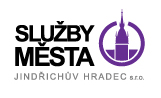 Číslo objednávky:          2018024Dne:  19.10.2018Dodavatel:IDEA BULDING s.r.o.Věc:     Objednávka – regulátor topení     Objednáváme regulátor XL 100C za cenu 56 105,- Kč bez DPH.                                                                                                          Služby města J.Hradec s.r.o.                                                                                                       Ing. Ivo Ježek - jednatel